Procedimento 5-7Migração de cronograma	Migração do cronogramaPasso 1: Abra o cronograma original no MS Project e salve-o localmente.Passo 2: Configure o MS Project de acordo com o arquivo:Passo 3: Selecione todas as tarefas do cronograma.Passo 4: Altere o Modo de agendamento das tarefas para Agendar Manualmente.Figura 1 – Gráfico Gantt, tarefas selecionadas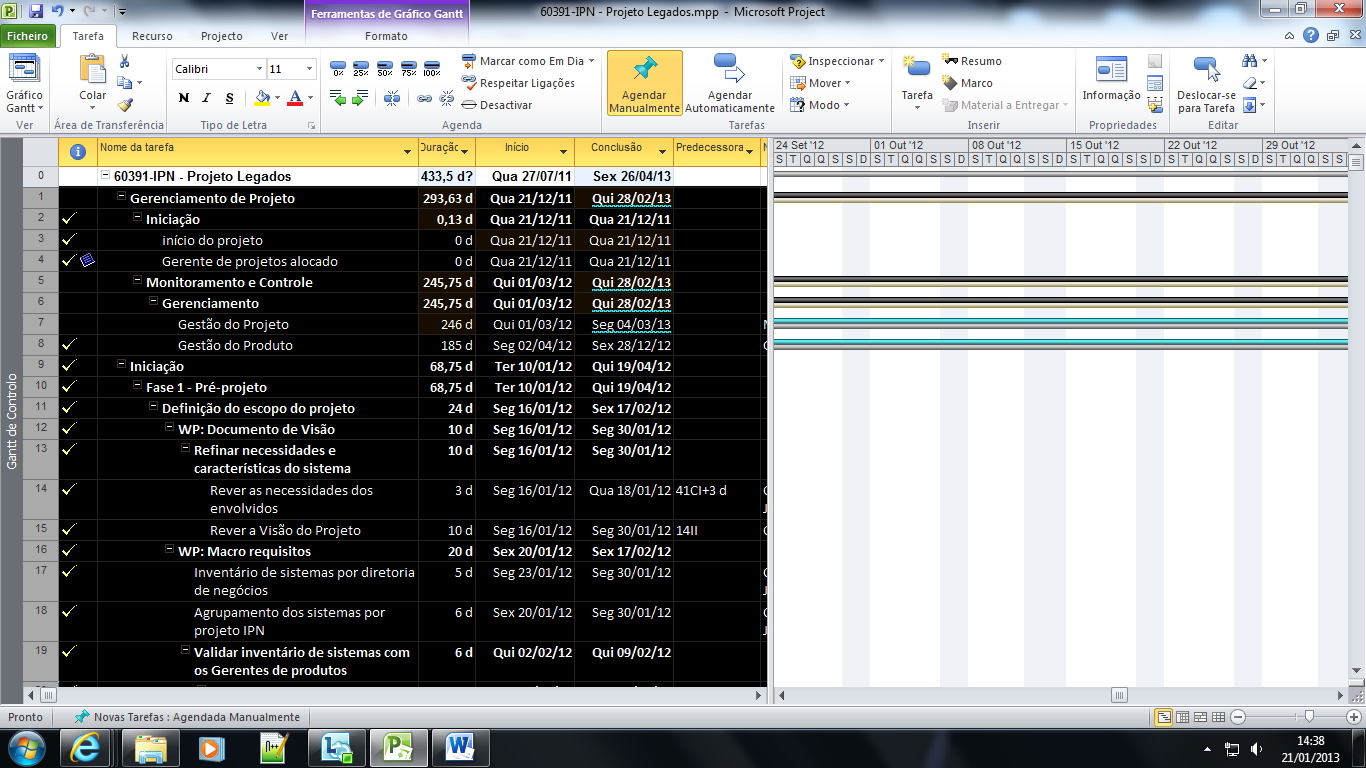 Visualizando a planilha de recurso:Microsoft Project StandardPasso 5: Clique na guia Recurso.Passo 6: Clique em Planilha de Recursos.Figura 2 – Planilha de recursos no Microsoft Project Standard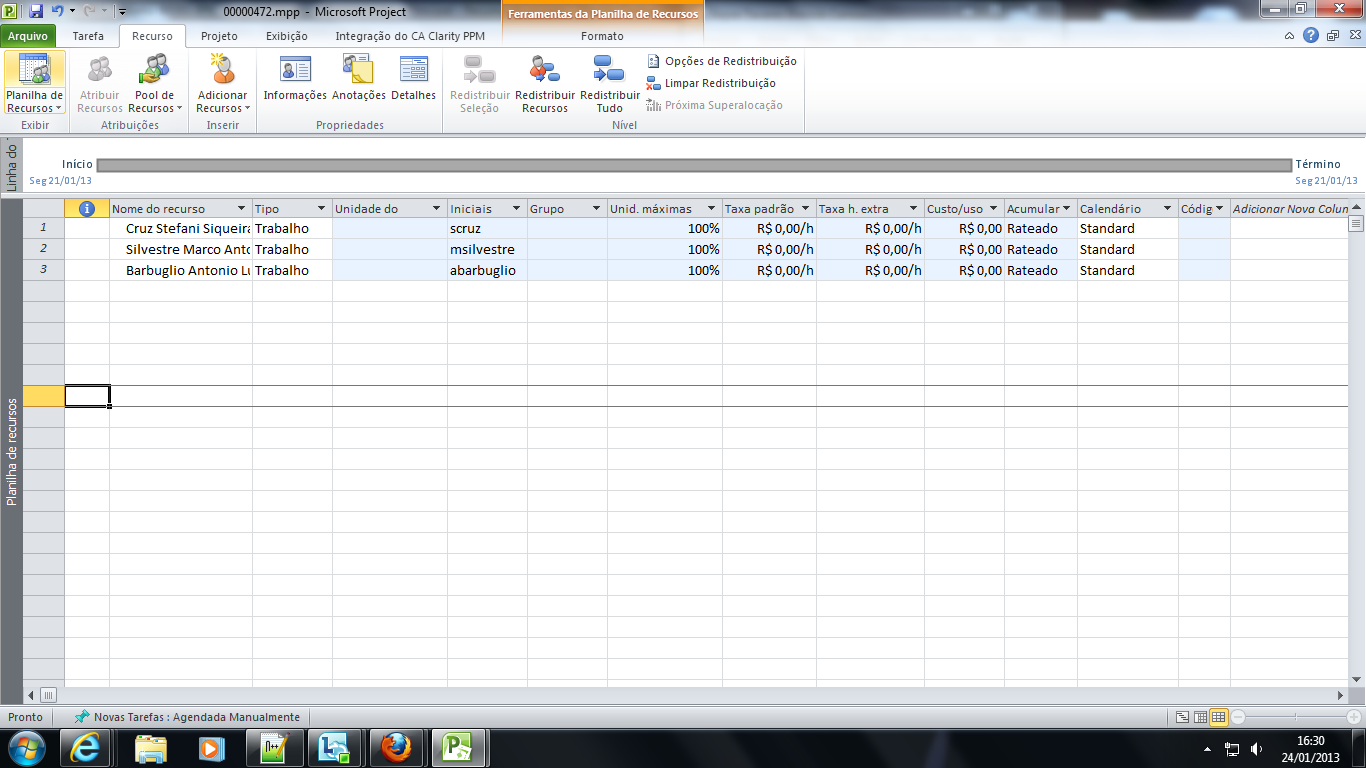 Microsoft Project ProfessionalPasso 5: Clique na guia Ver.Passo 6: Clique em Folha de Recursos.Figura 3 – Planilha de recursos no Microsoft Project Professional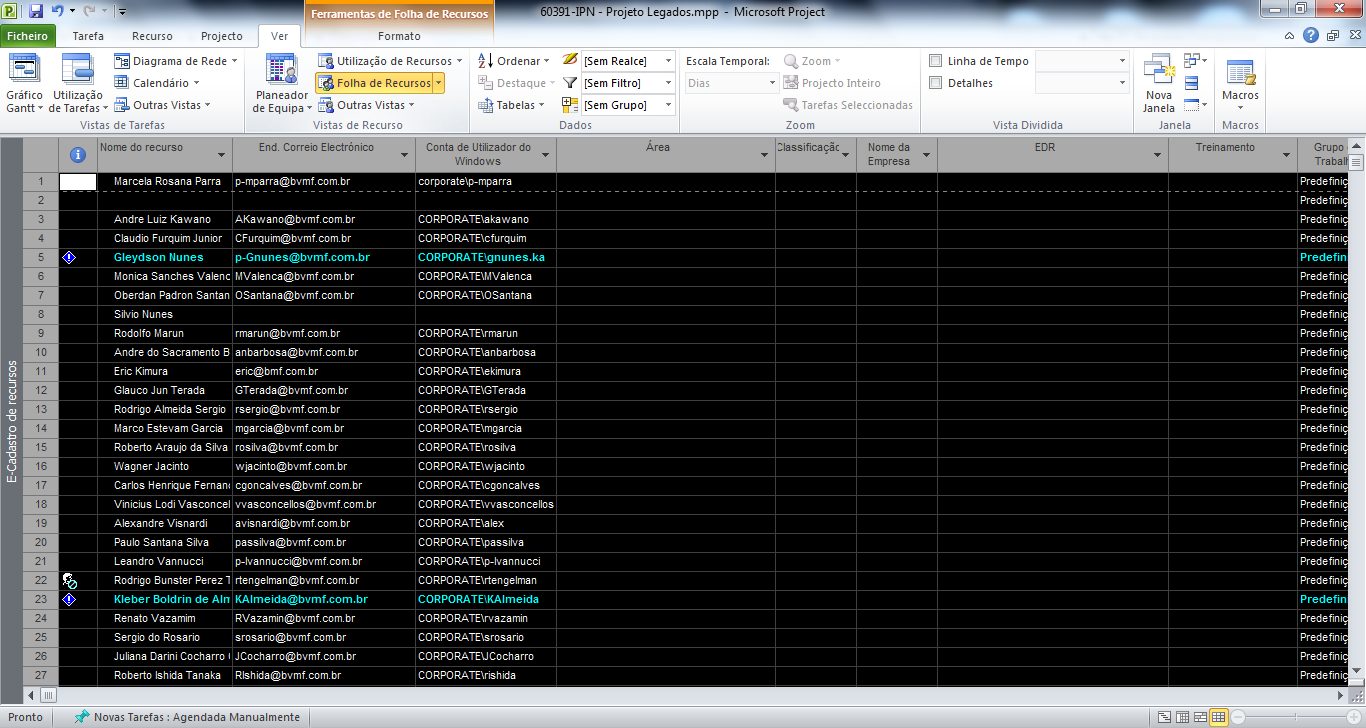 Passo 7: Selecione todos os recusos, clicando no canto superior esquerdo da planilha.Passo 8: Aperte “Delete”Passo 9: Confirme a exclusão.Passo 10: Salve o arquivo do Project.Passo 11: Faça login no CA Clarity™ PPM. Passo 12: Caso não exista um projeto criado, crie um novo com as mesmas datas de início e fim do cronograma a ser migrado.Passo 13: Clique abrir no agendador  Microsoft Project [Leitura e gravação].Figura 4 – Página Propriedades do projeto.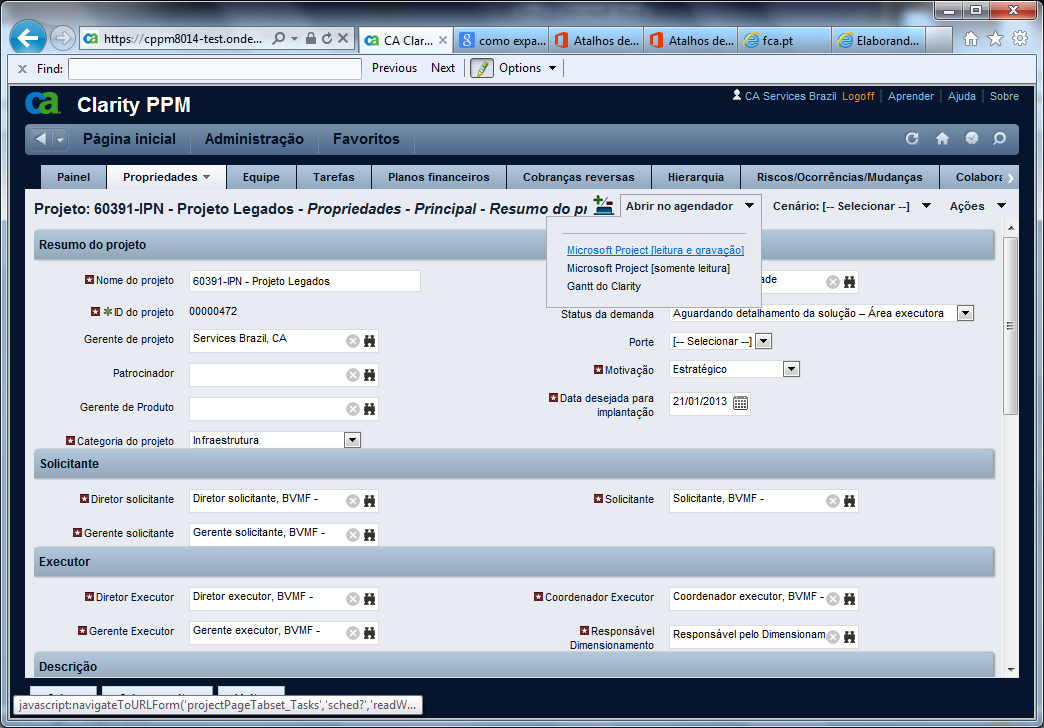 Passo 14: Configure o novo MS Project de acordo com o arquivo:Passo 15: Cole as tarefas do cronograma original para o novo cronograma baixado do CA Clarity™ PPM.Passo 16: Na guia “CA Clarity PPM” clique em Salvar.Figura 5 – Guia Integração do CA Clarity PPM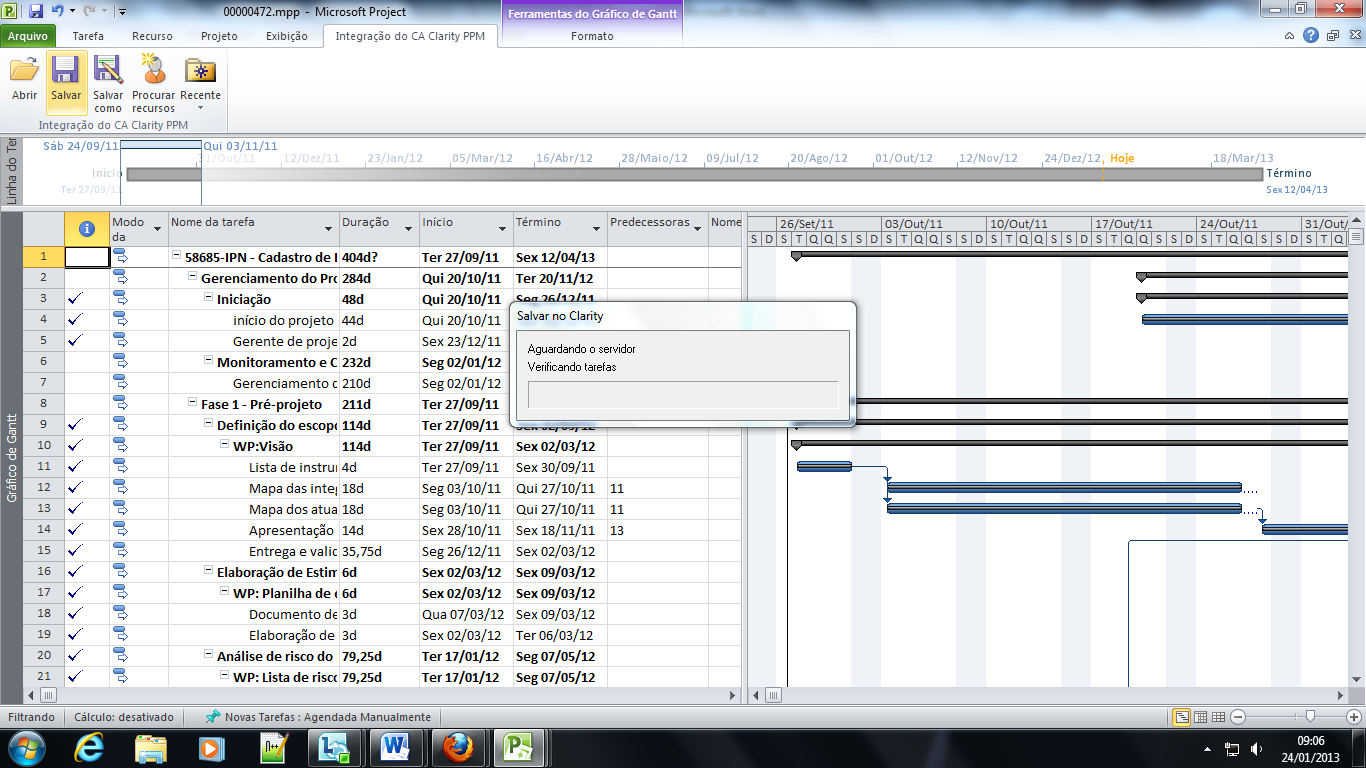 Passo 17: Feche os cronogramas do MS Project.Passo 18: Compare o cronograma original com o cronograma atualizado no CA Clarity™ PPM.Trouble shootImportando um cronograma com recursos criados pelo MS ProjectO CA Clarity™ PPM não permite que recursos criados a partir do MS Project sejam importados. Por isso a necessidade de apagar os recursos criados no MS Project antes de importar o cronograma. Para os recursos baixados do CA Clarity™ PPM a integração ocorre normalmente. O usuário pode receber um erro ao tentar executar esta ação, conforme exibido na Figura 6.Figura 6 – Erro na importação de recursos criados pelo MS Project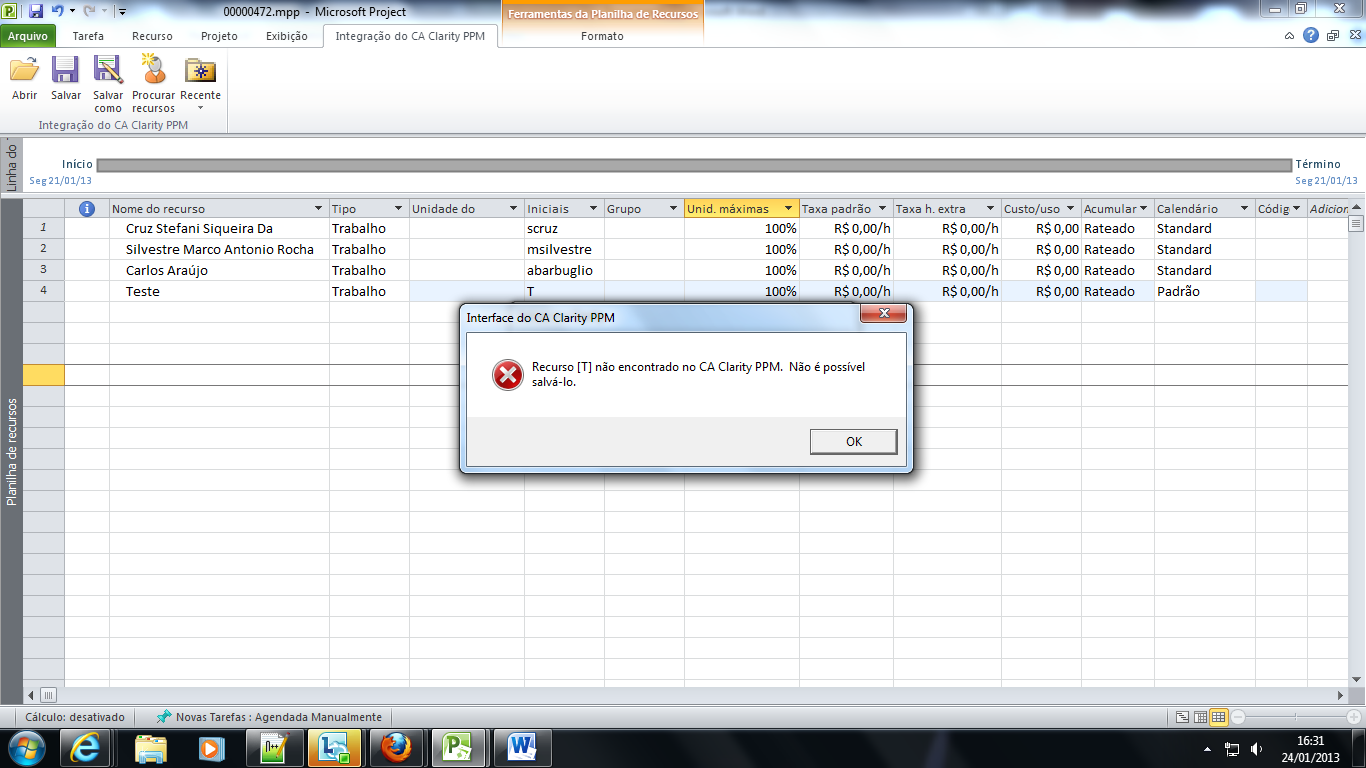 Campos reservados para a integraçãoOs campos exibidos na Figura 7 são utilizados pelo CA Clarity™ PPM para gravar informações sobre o projeto e tarefas. Tenha certeza que os campos estejam sem valores antes de importar o cronograma.Figura 7 – Campos reservados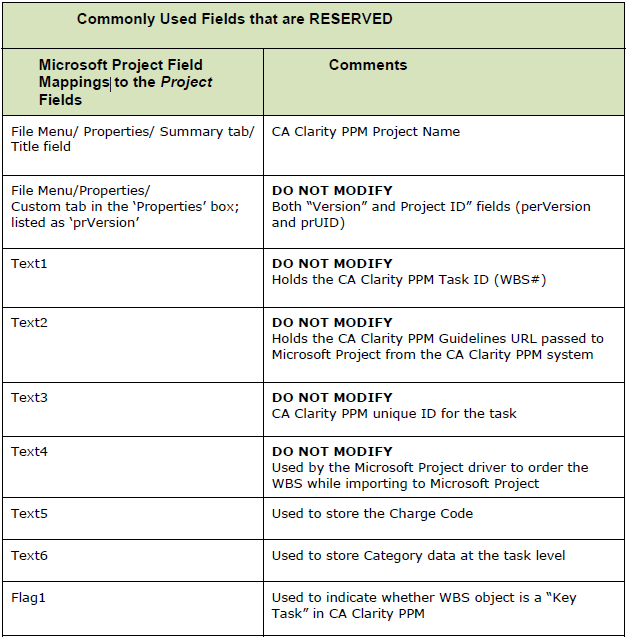 O erro exibido na Figura 8 é um exemplo do que pode acontecer ao tentar salvar um cronograma para CA Clarity™ PPM com os campos reservados para a integração preenchidos. Neste exemplo, a coluna Text1 foi preenchida com valores repetidos, o que não poderia acontecer já que o campo grava o ID da tarefa, que deve ser exclusivo.Figura 8 – Erro ao preencher o campo reservado Text1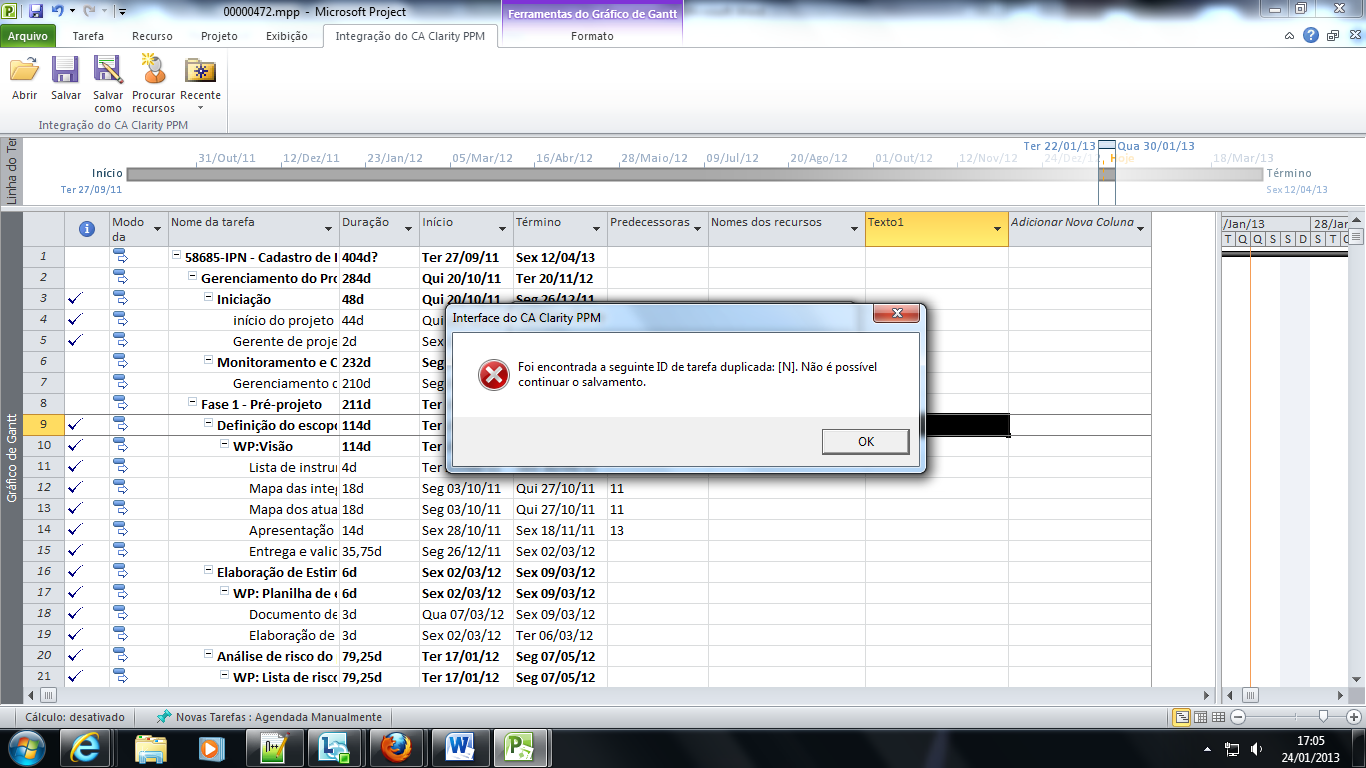 Nome da tarefa muito extensoO nome da tarefa não pode exceder 150 caracteres. O usuário poderá receber um erro no momento que tentar salvar para o CA Clarity™ PPM, conforme exibido na Figura 9.Figura 9 – Erro ao importar tarefas com mais de 150 caracteres no nome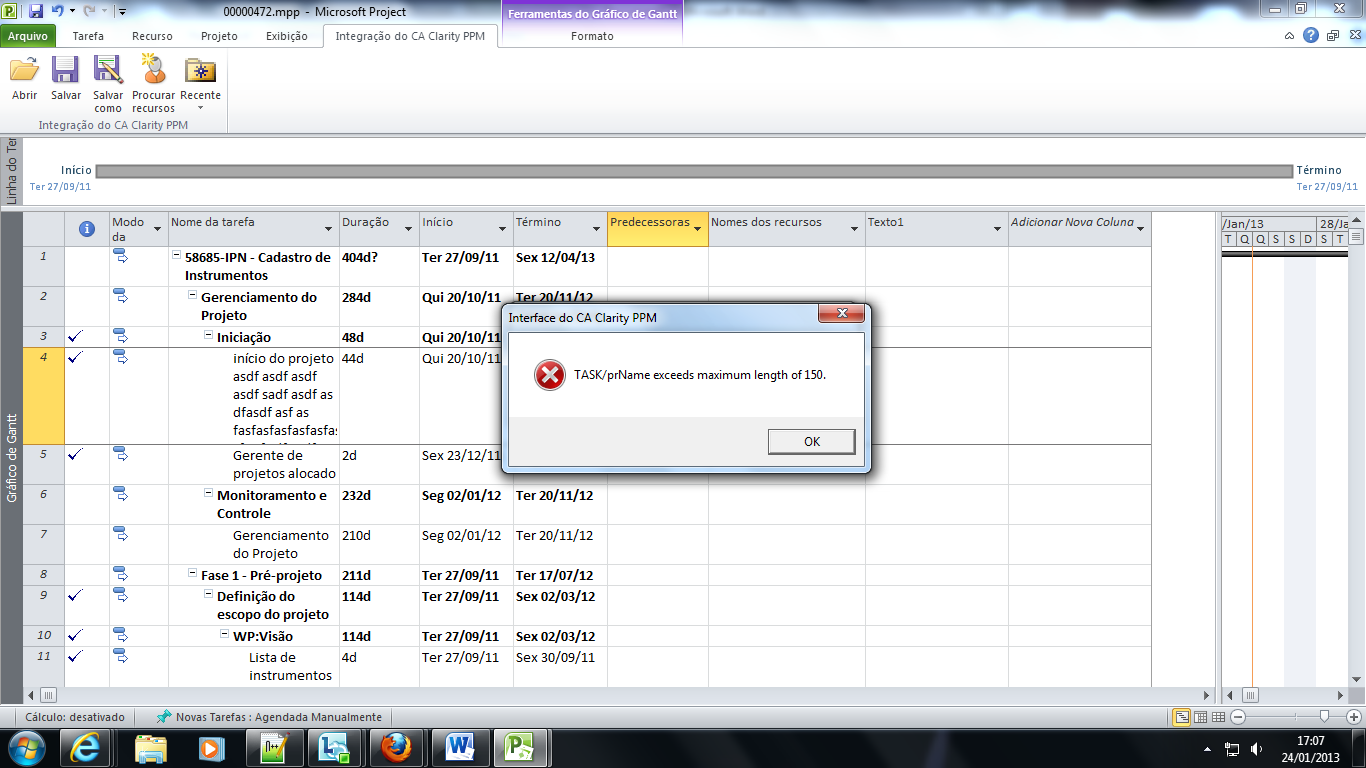 Para saber qual(is) tarefa(s) possui(em) mais de 150 caracteres, siga os passos a seguir:Passo 1: Adicione uma coluna não utilizada pelo CA Clarity™ PPM (neste exemplo utilizado o campo Text30).Figura 10 – Menu de opções do atributo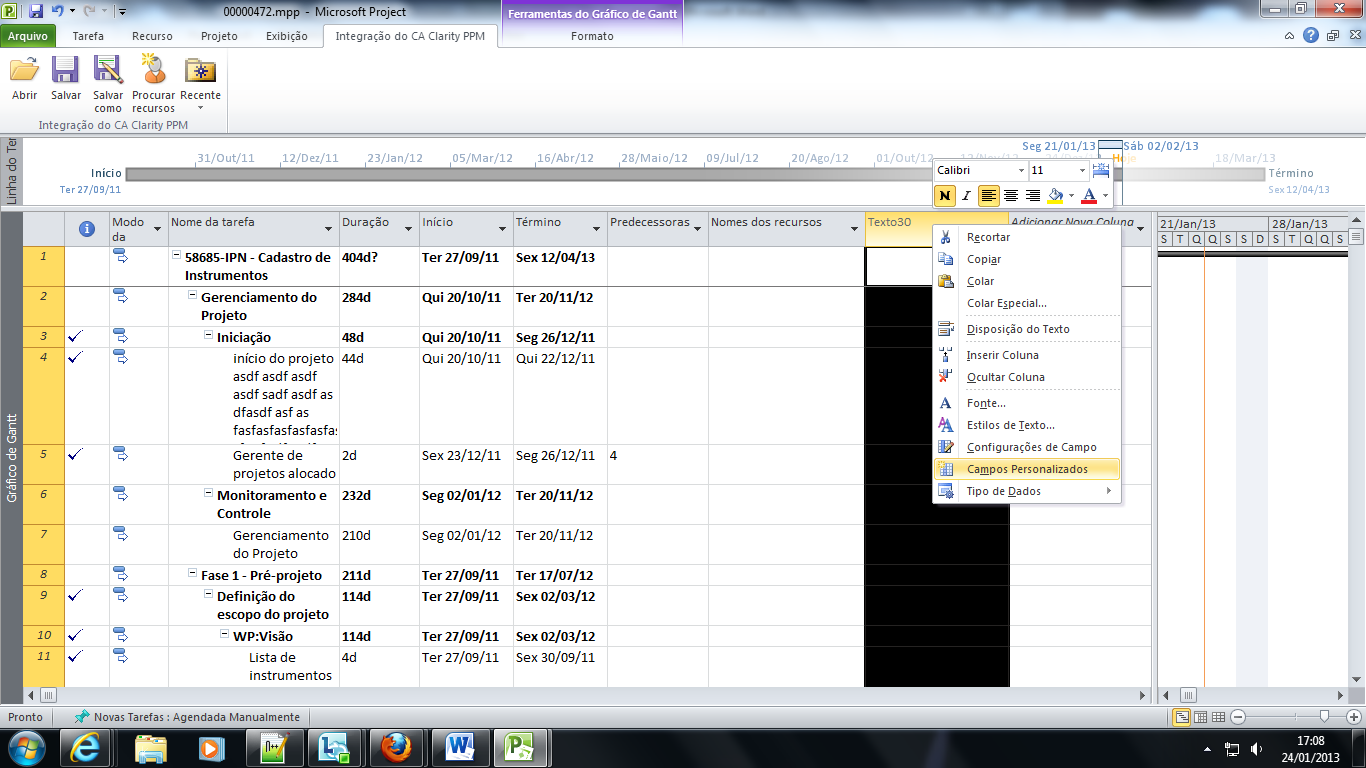 Passo 2: Clique no botão Fórmula.Figura 11 – Janela Campos Personalizados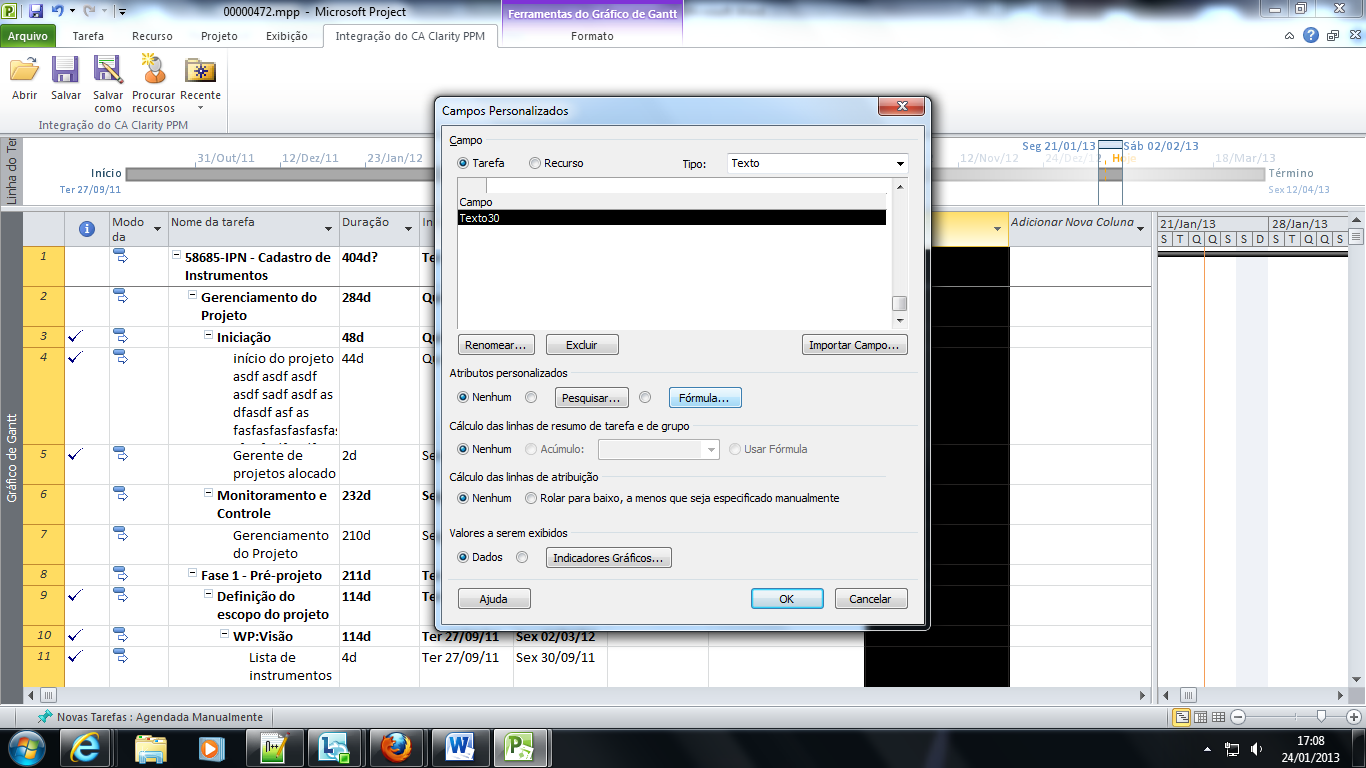 Passo 3: Digite a fórmula “Len([Nome])” (sem aspas).Figura 12 – Janela de entrada de fórmula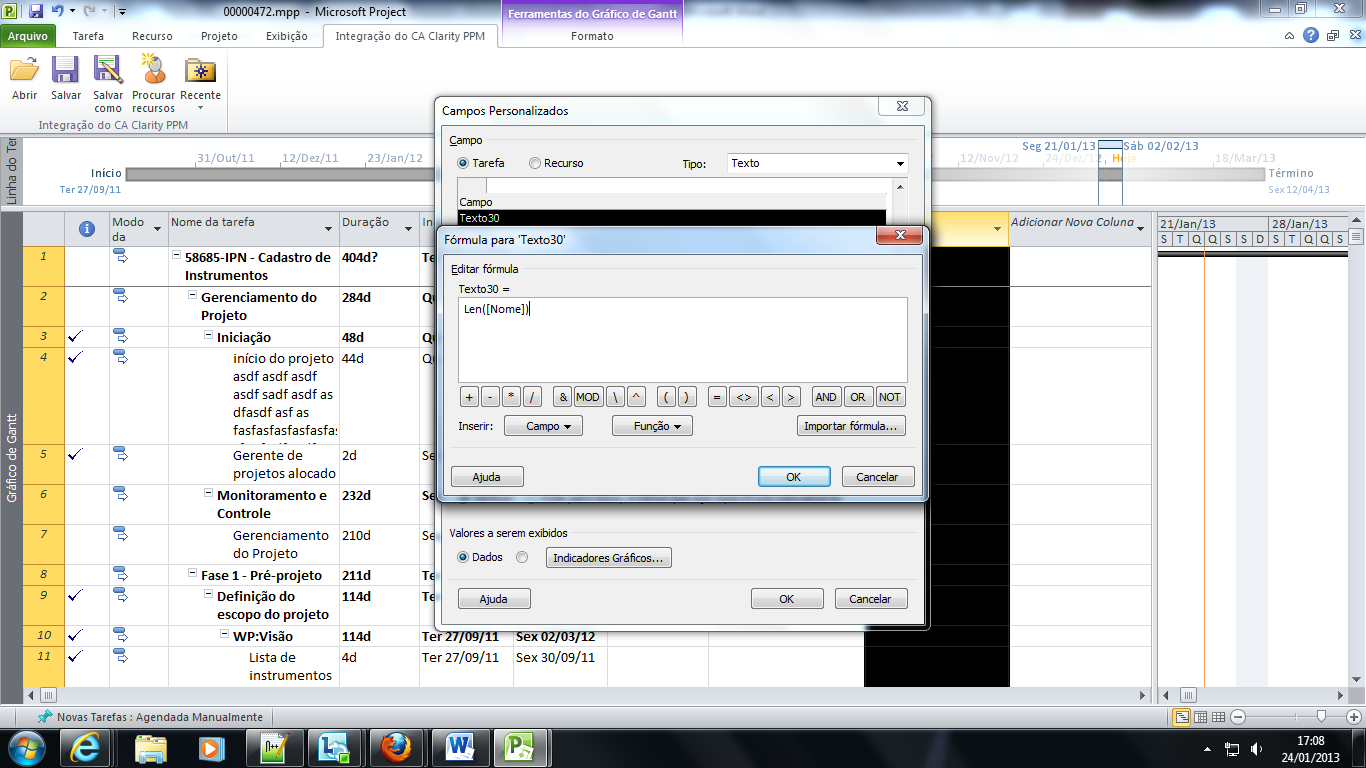 Passo 4: Encontre as tarefas com mais de 150 caracteres e diminua o nome.Figura 13 – Tarefa com mais de 150 caracteres no nome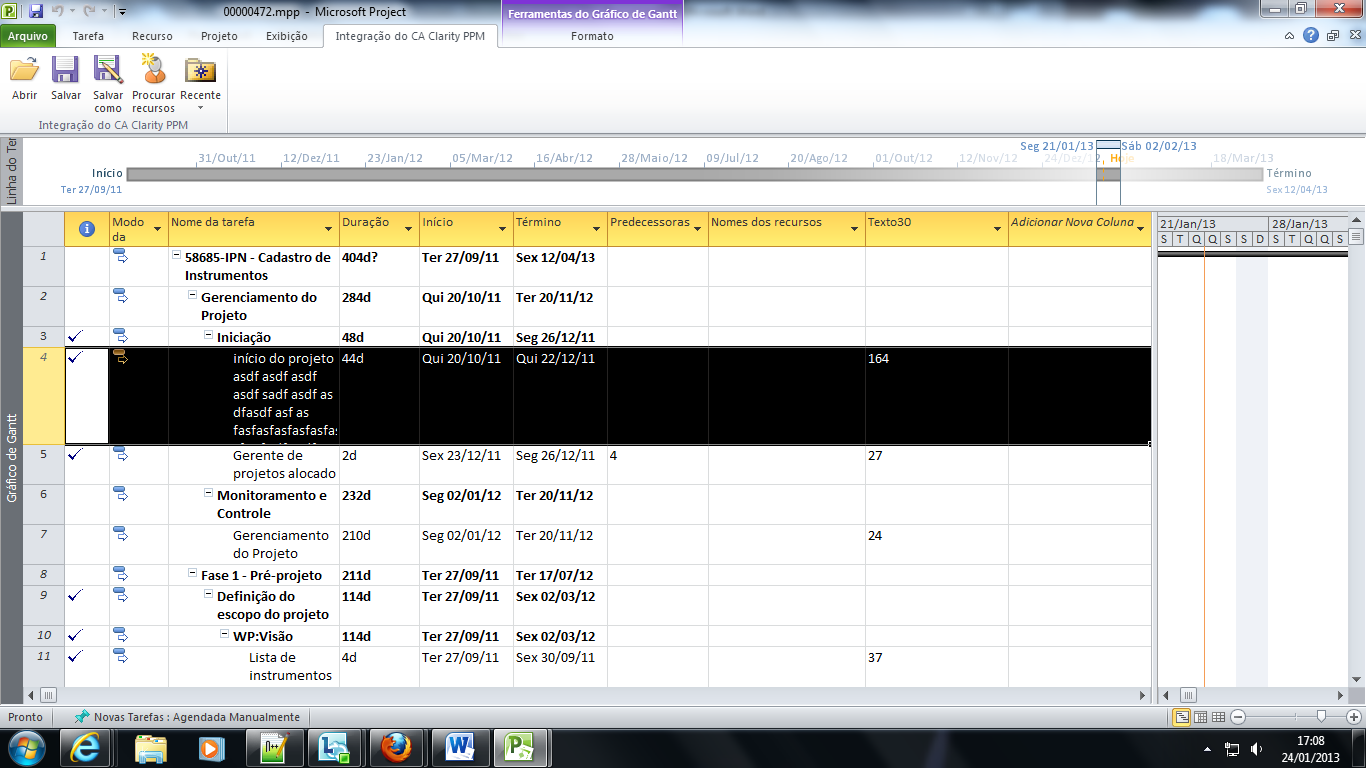 